 1er STAGE DE FORMATION AMFPCStage Pédagogie Pagaies CouleursLe 16-17/12/2023LIEU :  OGEC LTP Saint-Joseph l'Amandier 14 Allée Pierre Gault Prêtre, 16710 Saint-Yrieix-sur-CharenteDATES : Du 16 /12/2023 au 17/12/2023RDV : SAMEDI 16 DECEMBRE A 8H00 à Comité Départemental Olympique et Sportif de la Charente, Maison des Sports Domaine de la Combe, 241 Rue des Mesniers, 16710 Saint-Yrieix-sur-CharentePrévoir le pique-nique du samedi midi !!!Dimanche à 16H rdv avec les tuteurs pour explication des retours en ligne sur le drive FIN :  DIMANCHE 17 DECEMBRE 17H00 à Comité Départemental Olympique et Sportif de la Charente, Maison des Sports Domaine de la Combe, 241 Rue des Mesniers, 16710 Saint-Yrieix-sur-CharentePUBLIC CONCERNE : titulaire de la CC+ 2023 et des deux pagaies verte validée dans une discipline eau vive et une autre en eau calme (exemple une pagaies verte slalom ou descente et randonnée en eau calme ou kayak polo) et 16 ans révolu le jour de l’examen (JUIN 2024)	Voir la liste par club : les stages ce DEROULENT LES wekend :  Être présent sur les jours d’examens dans la saison 2023/2024.UC1 : du 16 Décembre au 17 décembre 2023UC2 stage sécu : à définir (avril)UC3 séances sur l’eau avec les élèves. (Séance sur un challenge jeunes 8 juin 2024)UC4 réalisation d’un examen de pagaies couleurs pour une journée et examen final écrit AMFPC.Réalisations les 10 situations en club ainsi que le suivi tuteur des 10 fiches de suivi.Le livret de formation est à compléter sur la vie du club.OBJECTIFS DU STAGE :Stage en grande partie consacrée à l’encadrement, aussi bien théorique que pratique. (Aide au moniteur)Thèmes de connaissances générales à aborder, soit en travaillant en ateliers, soit en cours magistraux (Environnement…)Evaluation des niveaux des stagiaires pour l'examen : un peu de technique de base…Point sur les stages en structuresR1 : KRZYCZKOWSKI Franck CADRES :   KRZYCZKOWSKI Franck, SPONEM Kevin, MATERIEL NECESSAIRE :kayak de slalom, muni de réserves de flottabilité, gilet aux normes, pagaies, casque.Double tenue de navigation, chaussons aux pieds !!!Nécessaire à la prise de notes. (Tablette, ordinateur).Vêtements chauds, tenue de pluie (au cas où ... le cadre doit toujours prévoir...)POUR TOUTES INFORMATIONS, QUESTIONS, KRZYCZKOWSKI Franck Adresse : 38 rue basse de crouin 16100 COGNACTél : 06 22 09 74 39Seules les inscriptions complètes seront prises en compte avec le règlement de 250 €.           Attention/ date limite de dépôt des dossiers d’inscription :  AVANT JEUDI 30 Novembre 2023Autorisation parentaleJe soussigné(e) ................................................................, (père - mère - tuteur) *, autorise mon enfant ………………………………………...à participer au stage AMFPC du CDCK16 2023/2024.Premier stage : le 16 décembre au 17 décembre 2023.Deuxième stage SECU : weekend avril 2024.Troisième stage aide à organisation d’un challenge jeunes : chalenge jeune de cognac 8 juin 2024Quatrième stage pédagogie : A définir journée passage des pagaies couleurs pour les jeunes du Cd.Examen final le soir.Sous la responsabilité de KRZYCZKOWSKI FRANCK et SPONEM KEVINJ’autorise le responsable de la sortie à prendre toutes mesures qu’il jugerait utiles en cas de maladie ou d’accident survenant à l’enfant.Fait à ………………, le ……………………………………………………….INFORMATION DU TUTEUR PEDAGOGIQUE (pour tous)Je m’engage à suivre en tant que tuteur Mme, M. …………………………………………………………. Au cours de sa formation AMFPC et à lui apporter tout le soutien nécessaire.J’ai pris connaissance de son livret alternance et à la vie associative dans le club.Fait à ......................................, le .................................... Signature du tuteur.INFORMATION DU PRESIDENT DU CLUB (pour tous)J’ai bien pris connaissance :Que Mme, M. …………………………………………………………. S’engage dans la FORMATION AMFPC DU CDCK16. Le club lui apportera tout son soutien dans la mesure du possibleEt à la vie associative.Fait à ......................................Le .................................... Signature du président du club :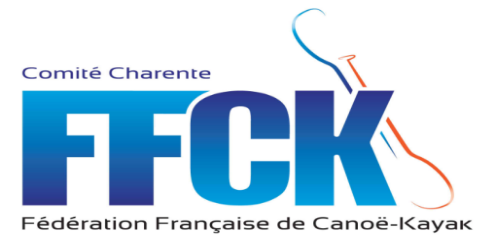       FICHE D’INSCRIPTIONFORMATION AMFPC2023/2024A retourner –KRZYCZKOWSKI Franck38 rue basse de crouin -16100 COGNACou par mail : krzyczkowski.franck@gmail.comAMFPCAMFPCNOMPrénomAdresseTéléphoneMail Date de naissanceNiveau de diplôme pagaies couleursTUTEURTUTEURNOMPrénomAdresseTéléphoneMailClub de Canoe kayakClub de Canoe kayakNOM DU PRESIDENTPrénom du présidentTéléphoneMail